                          FUNDAÇÃO EDUCACIONAL CLAUDINO FRANCIO
                                   CENTRO DE EDUCAÇÃO BÁSICA SÃO JOSÉ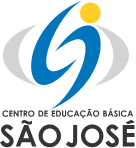                 Roteiro de estudos – Ensino Fundamental I            Semana de 08 a 13 de junhoFUNDAÇÃO EDUCACIONAL CLAUDINO FRANCIO
CENTRO DE EDUCAÇÃO BÁSICA SÃO JOSÉ 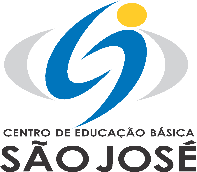           Nome: __________________________________ Turma: _________ Data: _________   Educação Física:  ATIVIDADE: Desenho animado sobre a importância da atividade física. Vìdeo: https://www.youtube.com/watch?v=UN-EHhrwyuQATIVIDADE: Jogo africano FlongodoMATERIAL:  Copos descartáveis, tabuleiro (pode ser impresso ou desenhado no chão), pedrinha ou tampinha.Realização da atividade:  Cada jogador deixa o seu copo no marco zero do tabuleiro. Um dos jogadores esconde a pedra numa das mãos e o outro jogador deve adivinhar em qual escondeu. Se acertar, avança uma casa com o seu copo. Se não acertar, segue o jogo sem mexer no copo. A cada rodada um jogador esconde a pedra. vence quem chegar primeiro no final do tabuleiro.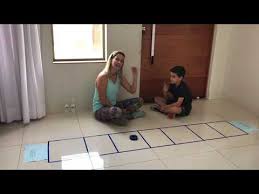 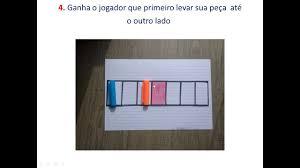 Vídeo: https://www.youtube.com/watch?v=CGmBvXHfYjEFUNDAÇÃO EDUCACIONAL CLAUDINO FRANCIO
CENTRO DE EDUCAÇÃO BÁSICA SÃO JOSÉ            Nome: __________________________________ Turma: _________ Data: _________ATIVIDADE: FreesbeMATERIAL:  Dois pratinhos descartáveis de papel ou plástico, tesoura, fita adesiva, tinta ou canetinha.Realização da atividade:  Desenhe e recorte um círculo no centro dos dois pratinhos descartáveis. Vire um dos pratinhos e coloque o outro por cima - o frisbee deve ficar com um formato de disco voador.  Passe a fita adesiva na borda dos pratos, prendendo-os bem.  O objetivo da brincadeira é um jogar para o outro (ou somente para o alto) sem deixar o freesbe cair.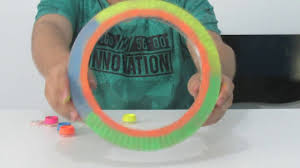 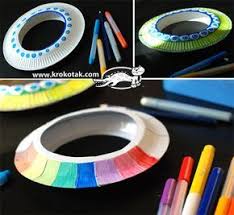 Vìdeo:  https://www.youtube.com/watch?v=HeK5X8-rIqTURMAS: 4o anos BTURMAS: 4o anos BProfessora: Dilck                                     Professora: Dilck                                     Disciplinas e Atividades da Apostila do ObjetivoOrientação de estudosPortuguêsPortuguês: Unidade 3 – Elementar, meu caro aluno!Corrigir lição 2 páginas 106 e 107.Análise e reflexão da língua-Gramática-substantivos primitivos e derivados. Páginas: 21 e 22.Vídeo substantivos primitivos e derivados.https://www.youtube.com/watch?v=F5MnpNADqUY Brincar de nomear as coisas do mundo de um modo próprio como no exemplo abaixo: 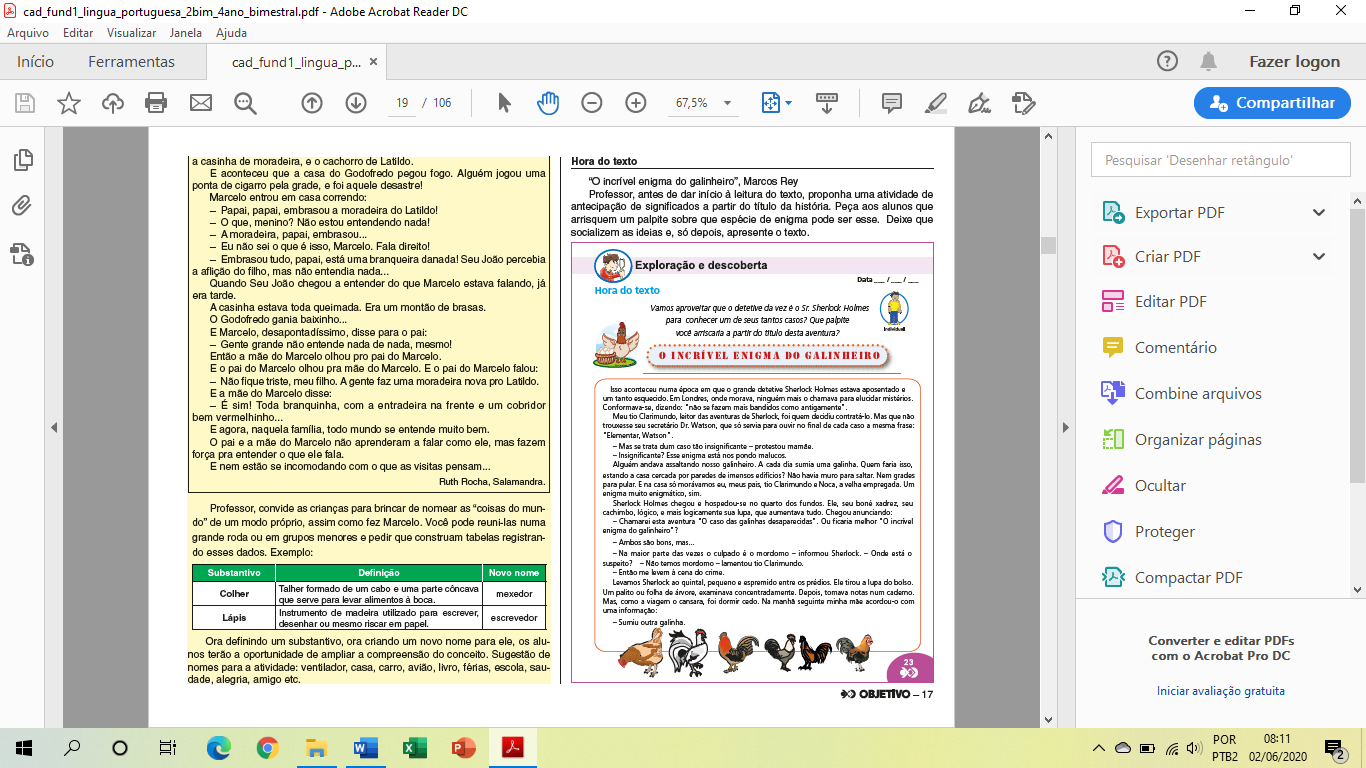 Recortar para a aula de sexta-feira 11/06 encarte de matemática página 4.Correção da lição página 110 e 111.Troca de ideias. Página 29.Hora do texto. Páginas 32 e 33.Atividade do LIM-Ser presente.Lição de casa 3 e 4 páginas 108 a 111.CiênciasCiências: Unidade 2 – Água, manutenção da vida!Ampliação de saberes: Água, muito prazer! Páginas 19 a 22.Lição de casa 1 e 2 páginas 66 a 69.https://www.youtube.com/watch?v=qnC8wms47fwGeografiaGeografia: Unidade 2 – A paisagem em transformaçãoCorrigir páginas 221, 226 e 227.Ocupação do Sudeste: minas de ouro, café e indústria. Páginas 229 a 237. Vídeo: Ocupação do sudeste.https://www.youtube.com/watch?v=KYMoHZJGXuATexto em anexo: E tudo mudou.Lição de casa páginas 254 e 255. Lição 2 apenas recortar os encartes páginas 275 a 283.MatemáticaMatemática:  Unidade 6 – Distribuidora de brindesSituação-problema páginas 105 e 106.Correção das páginas 98 à 100.Correção:  Cálculo mental páginas 101 e 102Jogo: Trilha do resto páginas 103 e 104.Matemática:  Unidade 7- Arte & MatemáticaUma combinação interessante. Páginas 107 a 110.Decorar e recortar encarte páginas 5 e 6. Oficina Arte e matemática. Páginas 111 e 112.Lição de casa 4 e 5 páginas 151 a 153.Vídeo: Trilha do restohttps://www.youtube.com/watch?v=qnC8wms47fwHistóriaHistória: Unidade 2 – A chegada dos grupos humanos na AméricaAs mudanças na vida dos primeiros habitantes do atual Brasil. Páginas 161 a 163. O início da agricultura. Página 164.Educação FísicaATIVIDADE: Desenho animado sobre a importância da atividade físicaATIVIDADE: Jogo africano Flongodo * atividades em anexo no final do roteiroATIVIDADE: FreesbeArtesAtividade em anexo sobre XilogravurasInglêsSchool Objects;      Reading Comprehension.       Apostila de Inglês - 2º BimestreEstojoMúsicaUnidade 2 da apostila – A expressão na música Todo compositor ao escrever a música sugere um tipo de sentimento, conversaremos sobre esses tipos de expressão.Aula on-line pelo Google Meet Aula on-line pelo Google Meet Aula on-line pelo Google Meet Aula on-line pelo Google Meet Aula on-line pelo Google Meet Aula on-line pelo Google Meet Turma Professor (a) Dia da semanaHorário Matéria Materiais necessários para a aula4º ANO B(1ª aula)FABIANOSEGUNDA  08/0613H ÀS 13H50ED. FÍSICACopos descartáveis, folha sulfite, pedrinha ou tampinha de garrafa. Dois pratos descartáveis, tesoura, fita adesiva e lápis de cor ou canetinha.  Link de acesso: meet.google.com/ipt-jvpz-idm   Link de acesso: meet.google.com/ipt-jvpz-idm   Link de acesso: meet.google.com/ipt-jvpz-idm   Link de acesso: meet.google.com/ipt-jvpz-idm   Link de acesso: meet.google.com/ipt-jvpz-idm   Link de acesso: meet.google.com/ipt-jvpz-idm 4º ANO B(2ª aula)DILCKSEGUNDA  08/0614H ÀS 14H50GEOGRAFIA:A paisagem em transformaçãoCorrigir páginas 221, 226 e 227.Ocupação do Sudeste: minas de ouro, café e indústria. Páginas 229 a 237. Vídeo: Ocupação do sudeste.https://www.youtube.com/watch?v=KYMoHZJGXuATexto em anexo: E tudo mudou.Lição de casa páginas 254 e 255. Lição 2 apenas recortar os encartes páginas 275 a 283.Material necessário: lápis grafite e de cor, borracha, fone de ouvido (se necessário) e apostila 2º bimestre de geografia.Link de acesso:https://meet.google.com/rch-hhze-ruf (aula prof.Dilck) Link de acesso:https://meet.google.com/rch-hhze-ruf (aula prof.Dilck) Link de acesso:https://meet.google.com/rch-hhze-ruf (aula prof.Dilck) Link de acesso:https://meet.google.com/rch-hhze-ruf (aula prof.Dilck) Link de acesso:https://meet.google.com/rch-hhze-ruf (aula prof.Dilck) Link de acesso:https://meet.google.com/rch-hhze-ruf (aula prof.Dilck) 4º ANO B(3ª aula)DILCKSEGUNDA  08/0615H ÀS 15H50PORTUGUÊS: corrigir lição páginas 107 e 108.Substantivo primitivo e derivado. Páginas 21 e 22.Brincar de nomear as coisas do mundo (apostila do professor páginas 22 e 23). Lição de casa 3 páginas 108 e 109. Recortar encarte de matemática página 4.Material necessário: lápis grafite e de cor, borracha, fone de ouvido (se necessário) e apostila 2º bimestre de português.Link de acesso: https://meet.google.com/rch-hhze-ruf (aula prof.Dilck)Link de acesso: https://meet.google.com/rch-hhze-ruf (aula prof.Dilck)Link de acesso: https://meet.google.com/rch-hhze-ruf (aula prof.Dilck)Link de acesso: https://meet.google.com/rch-hhze-ruf (aula prof.Dilck)Link de acesso: https://meet.google.com/rch-hhze-ruf (aula prof.Dilck)Link de acesso: https://meet.google.com/rch-hhze-ruf (aula prof.Dilck)Obs: Os alunos deverão estar uniformizados. Haverá 10 minutos de intervalo entre uma aula e outra.Obs: Os alunos deverão estar uniformizados. Haverá 10 minutos de intervalo entre uma aula e outra.Obs: Os alunos deverão estar uniformizados. Haverá 10 minutos de intervalo entre uma aula e outra.Obs: Os alunos deverão estar uniformizados. Haverá 10 minutos de intervalo entre uma aula e outra.Obs: Os alunos deverão estar uniformizados. Haverá 10 minutos de intervalo entre uma aula e outra.Obs: Os alunos deverão estar uniformizados. Haverá 10 minutos de intervalo entre uma aula e outra.Aula on-line pelo Google Meet Aula on-line pelo Google Meet Aula on-line pelo Google Meet Aula on-line pelo Google Meet Aula on-line pelo Google Meet Aula on-line pelo Google Meet Aula on-line pelo Google Meet Turma Professor (a) Dia da semanaHorário Matéria Materiais necessários para a aulaMateriais necessários para a aula4º ANO B(1ª aula)ABIELLYTERÇA  09/0613H ÀS 13H50INGLÊSSchool Objects;Reading Comprehension.Material necessário: lápis grafite e de cor, borracha, fone de ouvido (se necessário) e apostila 2º bimestre de inglês.Material necessário: lápis grafite e de cor, borracha, fone de ouvido (se necessário) e apostila 2º bimestre de inglês.  Link de acesso: meet.google.com/myr-phgd-fmo  Link de acesso: meet.google.com/myr-phgd-fmo  Link de acesso: meet.google.com/myr-phgd-fmo  Link de acesso: meet.google.com/myr-phgd-fmo  Link de acesso: meet.google.com/myr-phgd-fmo  Link de acesso: meet.google.com/myr-phgd-fmo  Link de acesso: meet.google.com/myr-phgd-fmo4º ANO B(2ª aula)DILCKTERÇA  09/0614H ÀS 14H50CIÊNCIAS: Ampliação de saberes: Água, muito prazer! Páginas 19 a 22.Lição de casa 1 e 2 páginas 66 a 69.CIÊNCIAS: Ampliação de saberes: Água, muito prazer! Páginas 19 a 22.Lição de casa 1 e 2 páginas 66 a 69.Material necessário: lápis grafite e de cor, borracha, fone de ouvido (se necessário) e apostila 2º bimestre de ciências.Link de acesso:https://meet.google.com/dau-kubr-vnq (aula da prof.Dilck)Link de acesso:https://meet.google.com/dau-kubr-vnq (aula da prof.Dilck)Link de acesso:https://meet.google.com/dau-kubr-vnq (aula da prof.Dilck)Link de acesso:https://meet.google.com/dau-kubr-vnq (aula da prof.Dilck)Link de acesso:https://meet.google.com/dau-kubr-vnq (aula da prof.Dilck)Link de acesso:https://meet.google.com/dau-kubr-vnq (aula da prof.Dilck)Link de acesso:https://meet.google.com/dau-kubr-vnq (aula da prof.Dilck)4º ANO B(3ª aula)DILCKTERÇA  09/0615H ÀS 15H50MATEMÁTICA: Correção da lição 2 página 149.Correção das páginas 98 a 100.MATEMÁTICA: Correção da lição 2 página 149.Correção das páginas 98 a 100.Material necessário: lápis grafite e de cor, borracha, fone de ouvido (se necessário) e apostila 2º bimestre de matemática.Link de acesso: https://meet.google.com/dau-kubr-vnq (aula da prof.Dilck)Link de acesso: https://meet.google.com/dau-kubr-vnq (aula da prof.Dilck)Link de acesso: https://meet.google.com/dau-kubr-vnq (aula da prof.Dilck)Link de acesso: https://meet.google.com/dau-kubr-vnq (aula da prof.Dilck)Link de acesso: https://meet.google.com/dau-kubr-vnq (aula da prof.Dilck)Link de acesso: https://meet.google.com/dau-kubr-vnq (aula da prof.Dilck)Link de acesso: https://meet.google.com/dau-kubr-vnq (aula da prof.Dilck)Obs: Os alunos deverão estar uniformizados. Haverá 10 minutos de intervalo entre uma aula e outra.Obs: Os alunos deverão estar uniformizados. Haverá 10 minutos de intervalo entre uma aula e outra.Obs: Os alunos deverão estar uniformizados. Haverá 10 minutos de intervalo entre uma aula e outra.Obs: Os alunos deverão estar uniformizados. Haverá 10 minutos de intervalo entre uma aula e outra.Obs: Os alunos deverão estar uniformizados. Haverá 10 minutos de intervalo entre uma aula e outra.Obs: Os alunos deverão estar uniformizados. Haverá 10 minutos de intervalo entre uma aula e outra.Obs: Os alunos deverão estar uniformizados. Haverá 10 minutos de intervalo entre uma aula e outra.Aula on-line pelo Google Meet Aula on-line pelo Google Meet Aula on-line pelo Google Meet Aula on-line pelo Google Meet Aula on-line pelo Google Meet Aula on-line pelo Google Meet Turma ProfessoraDia da semanaHorário Matéria Materiais necessários para a aula4º ANO B(1ª aula)DILCKQUARTA 10/0613H ÀS 13H50PORTUGUÊS: Leitura e interpretação páginas 23 a 28Correção da lição páginas 108 e 109.Lição de casa 4 páginas 110 e 111.lápis grafite e de cor, borracha, fone de ouvido (se necessário) e apostila 2º bimestre de português.  Link de acesso: https://meet.google.com/emw-eyyg-nwj (aula prof.Dilck)   Link de acesso: https://meet.google.com/emw-eyyg-nwj (aula prof.Dilck)   Link de acesso: https://meet.google.com/emw-eyyg-nwj (aula prof.Dilck)   Link de acesso: https://meet.google.com/emw-eyyg-nwj (aula prof.Dilck)   Link de acesso: https://meet.google.com/emw-eyyg-nwj (aula prof.Dilck)   Link de acesso: https://meet.google.com/emw-eyyg-nwj (aula prof.Dilck) 4º ANO B(2ª aula)DILCKQUARTA 10/0614H ÀS 14H50MATEMÁTICA: Correção:  Cálculo mental páginas 101 e 102Jogo: Trilha do resto páginas 103 e 104.https://www.youtube.com/watch?v=qnC8wms47fwLição de casa 3 página 150.Material necessário: lápis grafite e de cor, borracha, fone de ouvido (se necessário) e apostila 2º bimestre de matemática.Link de acesso:https://meet.google.com/emw-eyyg-nwj (aula prof.Dilck) Link de acesso:https://meet.google.com/emw-eyyg-nwj (aula prof.Dilck) Link de acesso:https://meet.google.com/emw-eyyg-nwj (aula prof.Dilck) Link de acesso:https://meet.google.com/emw-eyyg-nwj (aula prof.Dilck) Link de acesso:https://meet.google.com/emw-eyyg-nwj (aula prof.Dilck) Link de acesso:https://meet.google.com/emw-eyyg-nwj (aula prof.Dilck) 4º ANO B(3ª aula)MARAQUARTA 10/0615H ÀS 15H50ARTES- XiligravuraFolha impressa lápis de cor, tinta e bandeja de isopor.Link de acesso: meet.google.com/zyr-bvuy-csdLink de acesso: meet.google.com/zyr-bvuy-csdLink de acesso: meet.google.com/zyr-bvuy-csdLink de acesso: meet.google.com/zyr-bvuy-csdLink de acesso: meet.google.com/zyr-bvuy-csdLink de acesso: meet.google.com/zyr-bvuy-csdObs: Os alunos deverão estar uniformizados. Haverá 10 minutos de intervalo entre uma aula e outra.Obs: Os alunos deverão estar uniformizados. Haverá 10 minutos de intervalo entre uma aula e outra.Obs: Os alunos deverão estar uniformizados. Haverá 10 minutos de intervalo entre uma aula e outra.Obs: Os alunos deverão estar uniformizados. Haverá 10 minutos de intervalo entre uma aula e outra.Obs: Os alunos deverão estar uniformizados. Haverá 10 minutos de intervalo entre uma aula e outra.Obs: Os alunos deverão estar uniformizados. Haverá 10 minutos de intervalo entre uma aula e outra.Turma ProfessoraDia da semanaHorário Matéria Materiais necessários para a aula4º ANO B(1ª aula)DILCKSEXTA 12/0613H ÀS 13H50MATEMÁTICA: Correção da lição página 150.Situação-problema páginas 105 e 106.Lição de casa 4 página 151 e 152.Material necessário: lápis grafite e de cor, borracha, fone de ouvido (se necessário) e apostila 2º bimestre de matemática.  Link de acesso: https://meet.google.com/zop-izsy-nqh (aula prof.Dilck)   Link de acesso: https://meet.google.com/zop-izsy-nqh (aula prof.Dilck)   Link de acesso: https://meet.google.com/zop-izsy-nqh (aula prof.Dilck)   Link de acesso: https://meet.google.com/zop-izsy-nqh (aula prof.Dilck)   Link de acesso: https://meet.google.com/zop-izsy-nqh (aula prof.Dilck)   Link de acesso: https://meet.google.com/zop-izsy-nqh (aula prof.Dilck) 4º ANO B(2ª aula)DILCKSEXTA 12/0614H ÀS 14H50HISTÓRIA: As mudanças na vida dos primeiros habitantes do atual Brasil. Páginas 161 a 163. O início da agricultura. Página 164.Material necessário: lápis grafite e de cor, borracha, fone de ouvido (se necessário) e apostila 2º bimestre de história.Link de acesso:https://meet.google.com/zop-izsy-nqh (aula prof.Dilck) Link de acesso:https://meet.google.com/zop-izsy-nqh (aula prof.Dilck) Link de acesso:https://meet.google.com/zop-izsy-nqh (aula prof.Dilck) Link de acesso:https://meet.google.com/zop-izsy-nqh (aula prof.Dilck) Link de acesso:https://meet.google.com/zop-izsy-nqh (aula prof.Dilck) Link de acesso:https://meet.google.com/zop-izsy-nqh (aula prof.Dilck) 4º ANO B(3ª aula)NATÁLIASEXTA 12/0615H ÀS 15H50MÚSICA: Apostila, unidade 2, páginas 13 e 14Apostila, folha sulfite e lápis Link de acesso: https://meet.google.com/gex-cbuf-tpnLink de acesso: https://meet.google.com/gex-cbuf-tpnLink de acesso: https://meet.google.com/gex-cbuf-tpnLink de acesso: https://meet.google.com/gex-cbuf-tpnLink de acesso: https://meet.google.com/gex-cbuf-tpnLink de acesso: https://meet.google.com/gex-cbuf-tpnObs: Os alunos deverão estar uniformizados. Haverá 10 minutos de intervalo entre uma aula e outra.Obs: Os alunos deverão estar uniformizados. Haverá 10 minutos de intervalo entre uma aula e outra.Obs: Os alunos deverão estar uniformizados. Haverá 10 minutos de intervalo entre uma aula e outra.Obs: Os alunos deverão estar uniformizados. Haverá 10 minutos de intervalo entre uma aula e outra.Obs: Os alunos deverão estar uniformizados. Haverá 10 minutos de intervalo entre uma aula e outra.Obs: Os alunos deverão estar uniformizados. Haverá 10 minutos de intervalo entre uma aula e outra.Turma Professor (a) Dia da semanaHorário Matéria Materiais necessários para a aula4º ANO B(1ª aula)DILCKSÁBADO 13/0613H ÀS 13H50 PORTUGUÊS: Correção da lição página 110 e 111.Troca de ideias. Página 29.Hora do texto. Páginas 32 e 33.Atividade do LIM-Ser presente.Material necessário: lápis grafite e de cor, borracha, fone de ouvido (se necessário) e apostila 2º bimestre de português.  Link de acesso:          https://meet.google.com/jnu-upwb-ebo                                                                        Link de acesso:          https://meet.google.com/jnu-upwb-ebo                                                                        Link de acesso:          https://meet.google.com/jnu-upwb-ebo                                                                        Link de acesso:          https://meet.google.com/jnu-upwb-ebo                                                                        Link de acesso:          https://meet.google.com/jnu-upwb-ebo                                                                        Link de acesso:          https://meet.google.com/jnu-upwb-ebo                                                                      4º ANO B(2ª aula)FABIANOSÁBADO 13/0614H ÀS 14H50Educação FísicaCopos descartáveis, folha sulfite, pedrinha ou tampinha de garrafa. Dois pratos descartáveis, tesoura, fita adesiva e lápis de cor ou canetinha.Link de acesso: meet.google.com/vpq-yqwr-rfqLink de acesso: meet.google.com/vpq-yqwr-rfqLink de acesso: meet.google.com/vpq-yqwr-rfqLink de acesso: meet.google.com/vpq-yqwr-rfqLink de acesso: meet.google.com/vpq-yqwr-rfqLink de acesso: meet.google.com/vpq-yqwr-rfq4º ANO B(3ª aula)DILCKSÁBADO 13/0615H ÀS 15H50 MATEMÁTICA: Correção da lição página 153.Oficina Arte e matemática. Páginas 111 e 112.Material necessário: lápis grafite e de cor, borracha, fone de ouvido (se necessário) e apostila 2º bimestre de matemática.Link de acesso: https://meet.google.com/jnu-upwb-eboLink de acesso: https://meet.google.com/jnu-upwb-eboLink de acesso: https://meet.google.com/jnu-upwb-eboLink de acesso: https://meet.google.com/jnu-upwb-eboLink de acesso: https://meet.google.com/jnu-upwb-eboLink de acesso: https://meet.google.com/jnu-upwb-eboObs: Os alunos deverão estar uniformizados. Haverá 10 minutos de intervalo entre uma aula e outra.Obs: Os alunos deverão estar uniformizados. Haverá 10 minutos de intervalo entre uma aula e outra.Obs: Os alunos deverão estar uniformizados. Haverá 10 minutos de intervalo entre uma aula e outra.Obs: Os alunos deverão estar uniformizados. Haverá 10 minutos de intervalo entre uma aula e outra.Obs: Os alunos deverão estar uniformizados. Haverá 10 minutos de intervalo entre uma aula e outra.Obs: Os alunos deverão estar uniformizados. Haverá 10 minutos de intervalo entre uma aula e outra.Ateliê de Artes - Prof. Mara- 2020Fundamental – I                Nome: ________________________________________data_____/_____/____Pesquise sobre a Xilogravura e crie uma gravura utilizando essa técnica. O jeito mais fácil de fazer é utilizando as bandejinhas de isopor.Acredito em você e sei que cada dia será melhor.